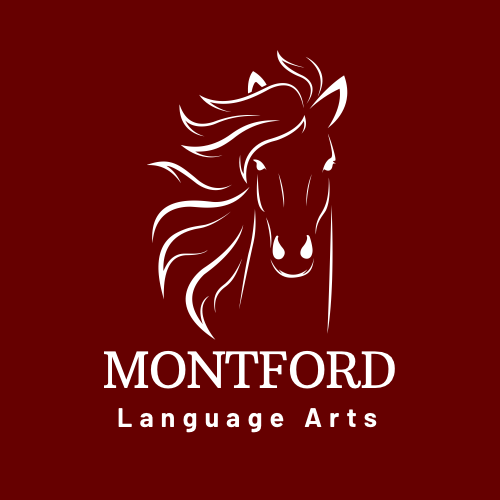  2023 Montford Middle School Summer Reading Program  Summer is just around the corner, offering students time to vacation, spend time with family, enjoy outdoor activities, and hopefully have the opportunity to relax. We want you to take advantage of this time and enjoy yourself. In addition, we want you to be a successful student. A summer reading program has been shown to enhance your reading development.  We have developed a required summer reading program at Montford to encourage the continuation of reading, giving you an opportunity to explore literature through analysis and thoughtful interpretation.   Below we have outlined the requirements for this year’s summer reading.  You can also visit our department webpage at montfordela.weebly.com to access our summer reading page that contains more detailed information, including links to documents and resources that will ensure success and fun with reading over the summer.  SUMMER READING REQUIREMENTSChoose (1) one novel to read from the Book Selection by Grade Level list. This list has a selection of titles that you can choose from that are different genres and themes.  Students should choose from the list of their upcoming grade level for the start of the 2023 school year. For your selected book, choose (1) one writing assignment and (1) one project assignment from the specified assignment choices to complete.    Students are to submit the summer reading assignment to their language arts teacher by September 5th. The grade will be a part of the first nine weeks grading period.